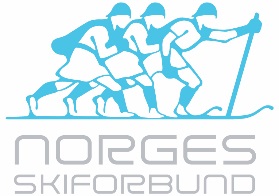          PROTOKOLL      LANGRENNSKOMITEMØTE nr. 4 – 2018/2019 sesongen

Norges Skiforbund LangrennDato: 				Onsdag 7. november 2018Sted: 				Norges Skiforbund, Ullevål Stadion, OsloTid: 				16:00-20:00Fra langrennskomiteen:	Torbjørn Skogstad (leder), Kari Mørktvedt Sylten (nestleder), 
Marthe Kobbersletten Jensen, Sindre Bergan, Per Morten Nyeng.Fravær:	Bjørg Sissel Kvannli, LK-medlemFra administrasjonen:		Espen Bjervig, Asgeir Moberg, Gro Eide (referent)Oslo, 21. november 2018Torbjørn Skogstad						Kari Mørkved SyltenLeder								NestlederBjørg Sissel Kvannli						Per Morten NyengMedlem							MedlemSindre Bergan							Marthe Kobbersletten Jensen
Medlem							MedlemSaksnr.SakA.DISKUSJONS- og ORIENTERINGSSAKER1/4
Evaluering Langrennskomiteens fagmøte, Høstmøtet 19-21 oktober 2018Langrennskomiteens leder Torbjørn Skogstad innledet. Saken utsettes til neste møte 29.11.18. Fokus på evalueringen vil være hva var bra og hva kan vi bli bedre på. 
LKs vedtak:Langrennskomiteen tok evalueringen til etterretning.
2/4
FluorSindre Bergan informerte om tiltak og prosess etter beslutning på Høstmøtet 21.10.18 om innføring av fluor i klasser opp til 16 år. Det jobbes videre med arbeid rundt gjennomføring og testing fra kommende sesong.Informasjon om fluorvedtaket er lagt ut i Sesonginformasjoner 2018/2019 på skiforbundet.no Smørevettregler som ble laget i fjor skal distribueres så bredt som mulig. Regler for avfallshåndtering følges opp. Det gjennomføres et møte med NILU fredag 9. november med fokus på økonomi og kostnader på testing, samt når og hvor skal det testes. NSFL skal ikke investere i eget test- og analyseutstyr. Sindre Bergen er intervjuet av Teknisk Ukeblad om saken.LKs vedtak:Langrennskomiteen tok informasjonen til orientering.
3/4
ØkonomiArrangementsansvarlig Asgeir Moberg orienterte om status regnskap Skiforbundet Langrenn pr oktober 2018. Det vises til vedlagte regnskapsrapport.Regnskap 2018 styres mot balanse. Det er ønskelig med en diskusjon rundt regnskapsprinsipper og planlegging av LK-møter slik at regnskapsrapporter foreligger i god til før det aktuelle møtet. 
LKs vedtak:Langrennskomiteen tok informasjonen til orientering.
4/4
Budsjett 2019Langrennssjef Espen Bjervig orienterte og innledet til strategidiskusjon rundt fremtidig budsjettprosess fra og med 2019. Hvordan skal Skiforbundet på best mulig måte skal skaffe rekrutter i fremtiden og hva skal vi eventuelt redusere på? Hvilke strategiske retninger ønsker vi å satse på fremover? Hvilke konsekvenser har dette? LKs vedtak:Langrennskomiteen vedtok å gjennomføre strategidiskusjoner for budsjett 2019 på Beitostølen.
5/4Rapportering fra administrasjonen
Langrennssjef Espen Bjervig orienterte og viste til vedlagt informasjon. Rapport til Skistyret legges også på Teams. NRK har intervjuet Espen Bjervig med fokus på Landslagsmodell, kommersiell manual og markedsrettigheter utøver og klubb. Torbjørn Skogstad og Espen Bjervig inviterer media til informasjon rundt landslagsmodell og organisasjon på Beito på torsdag 15.11.18.
LKs vedtak:Langrennskomiteen tok informasjonen til orientering.6/4Rapportering fra LK-leder
Langrennskomiteens leder Torbjørn Skogstad orienterte. Veidekkeavtalen går ut 1. april 2019. Styringsgruppelederne må være informert om framdrift i forhandlingene og bli utfordret på å legge en plan. Ulike finansieringsmodeller er mulig i regionlagene, de er juridisk sett kretslag. Saken diskuteres videre på budsjettmøte med LK på Beito med fokus på Skiforbundets totale økonomi. 
LKs vedtak:Langrennskomiteen tok informasjonen til orientering.B.BESLUTNINGSSAKER7/4
Strategiplan
Kari Mørktvedt Sylten informerte om videre arbeid med strategiplanen og de fire hovedmålene:
Landslagsmodell – ansvarlig Torbjørn SkogstadØkonomisk modell – ansvarlig Per Morten Nyeng Kommunikasjon – strategiplan ble lagt fram av Gro EideMedlemsmasseLKs vedtak:Langrennskomiteen besluttet videre arbeid med strategiplan Skiforbundet Langrenn, og vedtok framlagte kommunikasjonsstrategi.8/4Årshjul
Kari Mørkved Sylten innledet om årshjul, LKs ansvar og planer for 2019.LKs vedtak:
Langrennskomiteen besluttet årshjul 2019 for Skiforbundet Langrenn.9/4EventueltProtokoll sendes LKs medlemmer innen to dager etter avholdt møte. LKs medlemmer har fem dagers frist på tilbakemelding på protokoll, dato settes i utsending. Det settes opp en første sak som er Innkalling og protokoll.Neste LK-møte 29.11.18, og LK gjennomfører et kort budsjettmøte på Beitostølen.